                       ДАНИЯРОВ АСЫЛХАН НУРМУХАМЕТОВИЧ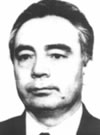 Асылхан Нурмухаметович Данияров родился 10 августа 1935 года в селе Казгородок Нуринского района Карагандинской области.1943-1953гг. Ученик средней школы №7 им. Джамбула в г. Караганде.1953-1958гг. Студент Карагандинского горного института (позднее КарПТИ, КарГТУ), по окончании которого получил квалификацию горного инженера-электромеханика.1961-1964гг. Аспирант Московского института радиоэлектроники и горной электромеханики. В 1965 году защитил кандидатскую, в 1984 году докторскую диссертацию на соискание ученой степени доктора технических наук.С 1958 -1959 гг. работал горным мастером на шахте № 019 – Новая в г. Караганде.С 1959-1960 гг. работал электрослесарем, затем механиком Центральных электромеханических мастерских № 1 треста Сталинуголь в г. Караганде.С 1964-1993 гг.  работал в Карагандинском политехническом институте в должностях ассистента, старшего преподавателя, доцента, профессора кафедры промышленного транспорта.С 1968-1993 гг. занимал должность заведующего кафедрой промышленного транспорта.С 1970-1987 гг. работал проректором по вечернему и заочному обучению Карагандинского политехнического института.За большую работу в деле подготовки специалистов А.Н.Данияров несколько раз заносился на институтскую Доску Почета, отмечался благодарностями Минвузов СССР и КазССР; в 1970 году награжден медалью «За доблестный труд. В ознаменование 100-летия со дня рождения В.И.Ленина», в 1978 году – значком Минвуза СССР «За отличные успехи в работе». Кафедра, возглавляемая А.Н.Данияровым, неоднократно выходила победителем социалистического соревнования по институту и транспортно-дорожному факультету среди выпускающих кафедр, а сам дважды – в 1974 и 1976 гг. – награждался знаком «Победитель социалистического соревнования». В 1985 году Данияров А.Н. был награжден медалью «Ветеран труда», в 1989 г. медалью «Шахтерская слава» III степени.А.Н.Данияров зарекомендовал себя выдающимся педагогом и активным творческим исследователем. Им впервые на кафедре были созданы и на высоком научном и методическом уровне читались лекции по дисциплинам «Горные транспортные машины и автоматизированные комплексы» и «Проектирование горных транспортных машин и комплексов», для студентов специальности 05.06 – Горные машины, по которым по плану Минвуза КазССР изданы его учебные пособия: «Транспортные машины и комплексы» (1975 г., объем 5 п.л.) и «Конвейерный транспорт на открытых разработках» (1975 г., объем 5,8 п.л.). С 1973 года, с открытием в институте специальности 1615- Промышленный транспорт, им создан и читался курс: «Специальные виды промышленного транспорта», по которому по плану Минвуза КазССР был издан конспект лекций в 3-х частях (1981г., 1983г., 1984г.) общим объемом 15 п.л. А.Н.Данияров создал оригинальный курс «Основы надежности и выбора средств промышленного транспорта», по которому по плану Минвуза КазССР издал учебные пособия «Надежность средств промышленного транспорта» (1978г.), Основы выбора средств поточного транспорта» (1980 г.), «Выбор оборудования карьеров с учетом влияния климатических условий» (1985г.), каждое объемом 5 п.л.Разработанные под его руководством научные рекомендации успешно внедрены в производство. Им опубликовано около 200 научных работ и получено 37 авторских свидетельств на изобретения, подготовлены 14 учебных пособий и 18 учебно-методических разработок.Данияров А.Н. за годы работы в Карагандинском политехническом институте являлся членом:-  редколлегии «Горного журнала», серия «Известия высших учебных заведений»;- Научного Совета по проблеме: «Прогрессивные методы разработки месторождений полезных ископаемых и их комплексное использование»;- Совета Учебно-методического объединения по специальностям железнодорожного транспорта;- Научно-методического Совета по специальности 24.01 «Организация перевозок и управление на железнодорожном и промышленном транспорте»;- Специализированного Совета К058.04.01 Карагандинского политехнического института по присуждению ученых степеней;-  Ученого Совета Карагандинского политехнического института (КарПТИ);- Ученого Совета транспортно-дорожного факультета КарПТИ;- редакционного Совета КарПТИ;- научно-технического Совета научно-исследовательской части КарПТИ;- центральной аттестационной комиссии научно-исследовательской части КарПТИ и др.В 1994 г. решением Ученого Совета Карагандинского политехнического института (ныне Карагандинского государственного технического университета) кафедра «Промышленный транспорт» названа именем профессора, доктора технических наук Даниярова Асылхана Нурмухаметовича. Студентам университета, обучающимся на «отлично», присуждается стипендия им. А.Н.Даниярова; получено согласие Министерства культуры и информации РК на установление мемориальной доски на доме по улице Ермекова, 73/3, где он жил в последние годы; в 2008 году цикл трудов научной школы доктора технических наук, профессора А.Н.Даниярова получил премию им. Академика К.И.Сатпаева за лучшие научные исследования по естественным наукам.